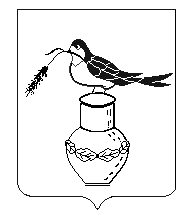 О включении мероприятий по обеспечению пожарной безопасности в планы, схемы и программы развития территории сельского поселенияЧернавский сельсовет В целях усиления противопожарной защиты объектов и населенных пунктов   сельского поселения Чернавский сельсовет и во исполнение Федерального закона от 21 декабря 1994 года № 69-ФЗ « О пожарной безопасности» Администрация сельского поселения Чернавский сельсовет ПОСТАНОВЛЯЕТ:    1.Включать ниже перечисленные мероприятия по обеспечению пожарной безопасности в планы, схемы и программы развития территории сельского поселения Чернавский сельсовет .   2. Настоящее постановление вступает в силу с момента подписания . 
   3. Контроль за исполнением данного постановления оставляю за собой. 
   4. Обнародовать настоящее постановление путем публикации в средствах массовой информации и размещения на официальном сайте в сети Интернет.Глава сельского поселенияЧернавский сельсовет                                                  Т.А.ХаляпинаИзмалковского муниципального района Липецкой области РФУтверждены  
  Постановлением   администрации сельского поселения Чернавский сельсовет от 30.05.2017 года № 35аМЕРОПРИЯТИЯпо обеспечению пожарной безопасности по сельскому поселениюПОСТАНО	ПостановлениеАДМИНИСТРАЦИИ СЕЛЬСКОГО ПОСЕЛЕНИЯ ЧЕРНАВСКИЙ СЕЛЬСОВЕТИЗМАЛКОВСКОГО МУНИЦИПАЛЬНОГО РАЙОНА ЛИПЕЦКОЙ ОБЛАСТИ		РОССИЙСКОЙ ФЕДЕРАЦИИПОСТАНО	ПостановлениеАДМИНИСТРАЦИИ СЕЛЬСКОГО ПОСЕЛЕНИЯ ЧЕРНАВСКИЙ СЕЛЬСОВЕТИЗМАЛКОВСКОГО МУНИЦИПАЛЬНОГО РАЙОНА ЛИПЕЦКОЙ ОБЛАСТИ		РОССИЙСКОЙ ФЕДЕРАЦИИПОСТАНО	ПостановлениеАДМИНИСТРАЦИИ СЕЛЬСКОГО ПОСЕЛЕНИЯ ЧЕРНАВСКИЙ СЕЛЬСОВЕТИЗМАЛКОВСКОГО МУНИЦИПАЛЬНОГО РАЙОНА ЛИПЕЦКОЙ ОБЛАСТИ		РОССИЙСКОЙ ФЕДЕРАЦИИПОСТАНО	ПостановлениеАДМИНИСТРАЦИИ СЕЛЬСКОГО ПОСЕЛЕНИЯ ЧЕРНАВСКИЙ СЕЛЬСОВЕТИЗМАЛКОВСКОГО МУНИЦИПАЛЬНОГО РАЙОНА ЛИПЕЦКОЙ ОБЛАСТИ		РОССИЙСКОЙ ФЕДЕРАЦИИ30.05.201730.05.2017    с.  Чернава№  35а №п\пнаименование мероприятийсрок исполненияисполнитель1234Нормативное правовое обеспечение мер пожарной безопасности на территории поселенияНормативное правовое обеспечение мер пожарной безопасности на территории поселенияНормативное правовое обеспечение мер пожарной безопасности на территории поселенияНормативное правовое обеспечение мер пожарной безопасности на территории поселения1Разработать и принять правовые акты Администрации сельского поселения по вопросам:  -организационно-правового, финансового, материально-технического обеспечения первичных мер пожарной безопасности в границах населенных пунктов поселения;- утверждения перечня первичных средств пожаротушения для  индивидуальных жилых домов;- организация обучения населения мерам пожарной безопасности, пожарно-профилактической работы в жилом секторе;- определение формы социально значимых работ при участии граждан в обеспечении первичных мер пожарной безопасности.Май-декабрь 2017 годаАдминистрация поселенияПовышение роли Администрации поселения, органов территориального общественного самоуправления, населения в обеспечении пожарной безопасности на территории поселения Повышение роли Администрации поселения, органов территориального общественного самоуправления, населения в обеспечении пожарной безопасности на территории поселения Повышение роли Администрации поселения, органов территориального общественного самоуправления, населения в обеспечении пожарной безопасности на территории поселения Повышение роли Администрации поселения, органов территориального общественного самоуправления, населения в обеспечении пожарной безопасности на территории поселения 2.1.Проведение по отдельному графику совместных комплексных проверок состояния работы Администрации поселения по обеспечению первичных мер пожарной  безопасности в границах населенных пунктов.ежегодно (по согласованию)2.2.Внесение предложений в план работы  Администрации поселения о рассмотрении вопроса о работе по обеспечению   первичных мер  пожарной безопасности на территории поселения.ежегодноГлава поселения Администрация поселения2.3.Подготовить и провести следующие мероприятия:        - уточнение списочного состава добровольных пожарных дружин по     населенным пунктам  поселения, проверка обеспеченности первичными средствами пожаротушения, доукомплектование  ими добровольных  пожарных;    - проверка  противопожарного водоснабжения, обустройство новых пожарных водоемов;    - изготовление схемы размещения пожарных водоемов на территории поселения (по населенным пунктам), согласование их с подразделением ГПС ;     - установка в каждом населенном пункте устройств по оповещению   населения о пожаре, стихийном бедствии.ежегоднодва раза в годежегодноежегодноАдминистрация поселения3. Укрепление пожарной безопасности 3. Укрепление пожарной безопасности 3. Укрепление пожарной безопасности 3. Укрепление пожарной безопасности 3.1.На собраниях населения регулярно решать вопросы пожарной  безопасности в населенных пунктах, разрабатывать и  проводить   мероприятия для ее укрепления; (в населенных пунктах, где произошли пожары - на  следующий день с участием представителя администрации и  ГПС);два раза в годАдминистрация поселения3.2.Размещать  в населенных пунктах официальные информационные материалы для размещения информации с целью информирования населения о   проблемах и путях   обеспечения пожарной безопасности, направленного    на  предупреждение пожаров и гибели людей;постоянноАдминистрация поселения3.3.Проводить работу по выявлению нуждающихся в ремонте отопительных печей и электросетей престарелых граждан и инвалидов, проживающих как в муниципальном, так и в частном жилье.      Информировать соответствующие организации и учреждения о выявленных недостатках и осуществлять контроль за их устранением;постоянноАдминистрация поселения3.4.Организовать оказание помощи населения в  тушении лесных пожаров на территории сельского поселенияпо необходимостиАдминистрация поселения4. Обеспечение финансирования в вопросах повышения материально-технического оснащения и готовности подразделений пожарной охраны поселений4. Обеспечение финансирования в вопросах повышения материально-технического оснащения и готовности подразделений пожарной охраны поселений4. Обеспечение финансирования в вопросах повышения материально-технического оснащения и готовности подразделений пожарной охраны поселений4. Обеспечение финансирования в вопросах повышения материально-технического оснащения и готовности подразделений пожарной охраны поселений4.1.Решить вопрос о направлении средств, предусмотренных в сметах доходов и расходов (бюджета) поселения на реализацию Программ:                                                 - Целевая программа « Пожарная безопасность и защита населения  и территории   сельского поселения Чернавский сельсовет от чрезвычайных ситуаций» на  2016-2018 годы.2017 годдалее ежегодноАдминистрация поселения